     Bestellschein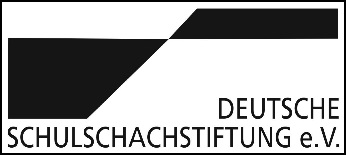 Ergänzungsset Methodenkoffer                  mit 30 neuen Methodenfür 99 EuroHiermit bestelle ich verbindlich das Ergänzungsset Methodenkoffer für 99 Euro pro Stück (zzgl. Versandkosten)___ AnzahlLieferadresse: (bitte in Druckbuchstaben ausfüllen)Schule:______________________________________Name:_______________________________________Adresse:_____________________________________PLZ:________________________________________Rechnungsadresse: (falls abweichend)Schule:______________________________________Name:_______________________________________Adresse:_____________________________________PLZ:________________________________________Deutsche Schulschachstiftung e. V.	           	Tel.: 030-30007813Hanns-Braun-Str. /Friesenhaus 1	          	 Fax: 030-3000783014053 Berlin                                                   		E-Mail: www.schulschachstiftung.deMaterialliste ErgänzungssetVersandkostenKoffer, komplett gestaltet und bedrucktEinlage für alle Bestandteile80 Seiten ohne OrdnerDidaktischer Chessystempel aus Holz mit grünem Stempelkissen, 2 cm DurchmesserBedruckte Schachholzwürfel„Schachkarten“, 1. Kartenspiel 63x89 mm + gestaltete Umverpackung„Schach mal anders“ 2. Kartenspiel 63x89 mm + gestaltete Umverpackung„ErklärChessy“ Buchstaben 3. Kartenspiel 63x89 mm + gestaltete Umverpackung„ErklärChessy“ Zahlen 4. Kartenspiel 63x89 mm + gestaltete UmverpackungMattomino 7. Kartenspiel 100x50 mm + gestaltete UmverpackungSchachTett 8. Kartenspiel + gestaltete UmverpackungBrowserversion Fritz und Fertig A5, 160 gr.Chessys Schachlexikon 120 gr, 48 SeitenMethodenkoffer Ergänzungsset: 
1er = 5,40 EUR 
2er = 7,00 EUR 
3er = 8,70 EUR